Tisztelt Igazgató nő/úr, tisztelt pedagógusok!Szeretném figyelmükbe ajánlani a parádi Ilona-völgy mellett található táborunkat, amely kiválóan alkalmas őszi-tavaszi osztálykirándulások, és nyári táborok (gyalogos-kerékpáros turisztikai, tájfutó táborok, kézműves- és tánctáborok, osztálykirándulások) lebonyolítására.  A környék számtalan látnivalót kínál, mely gyalogosan is túraútvonalakon megközelíthető. A településről autóbuszjáratokkal a távolabbi túracélpontok is elérhetők. Kőépületeinkben 40 fő elhelyezését tudjuk megoldani. Központi épületünk előadótermében(amely egyben a tábor ebédlője is) mód van előadások megtartására, filmvetítésre, csoportfoglalkozások kivitelezésére is.Étkezést igényeknek megfelelően tudunk biztosítani. Választható teljes ellátás, félpanziós ellátás, illetve étkezés nélküli elhelyezés. Aki ételt nem rendel, a központi épület konyháját nem használhatja. A Bazalt Házban (fürdőépület) a földszinten alakítottunk ki egy konyhát, ahol rossz idő esetén is lehet főzni. Itt lehet megoldani a mosogatást is abban az esetben, ha nem kívánnak igénybe venni étkeztetést. Szabadtéri főzés esetén a bogrács, grillrács biztosított! 2013-ban kemencénk is épült a szabadtéren.Minimum létszám 25 fő.Áraink:Minden ágyon egy plédet talál a táborozó. Ágyneműhuzat igénybevétele esetén 500 Ft/fő/alkalom mosatási díjat számítunk fel. Vendégeink is hozhatnak ágyneműhuzatot, így ez a költség nem kerül felszámolásra, s ebben az esetben térítésmentesen kapnak nyári paplant és párnát. Ha esetleg hálózsákot hoznak magukkal, úgy kérjük, hogy mellette egy lepedőt még szíveskedjenek magukkal hozni a matracok védelme érdekében.20 fős csoportig 1, e felett 2 felnőtt kísérő szállása és étkezése ingyenes. Idegenforgalmi adót sem kell e két kísérőnek fizetnie. Amennyiben több felnőtt is jön a csoporttal, úgy számukra már idegenforgalmi adót is szükséges fizetni.  Az idegenforgalmi adó mértéke 350 Ft/fő/éj, 18 év feletti vendég részére.Megközelíthetőség: GPS koordináták: 47.904739, 20.053135 A 24-es főközlekedési úton Recsk után Parádfürdő felé haladva, bal kéz felől elhagyjuk a MOL kutat. A következő lehetőségnél balra fordulunk az Ilona-völgy felé, majd kb. 400 m után balról meglátunk egy kőből és fából készült kaput. Itt átmegyünk a kapu alatt. Közvetlenül ez után van az első híd. Továbbhaladva jobb kéz felől van egy épülő ház. Átmegyünk a 2 hídon is, továbbmegyünk egyenesen. Bal kéz felől látunk egy elhagyott erdészeti járműjavító telepet. Hamarosan következik a harmadik híd, ami fából készült. Ezen is áthaladunk, majd rögtön a jobb kéz felé eső kiszáradt fa után jobbra befordulunk a földútra. Itt a fenyves mellett elhaladva, kb. 100 m-re meglátjuk a tábort.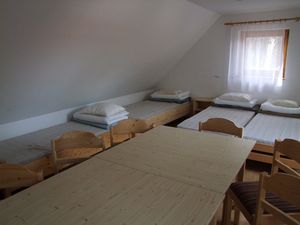 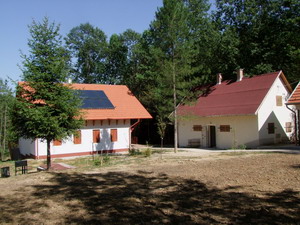 Csevice Erdei Iskola Parádfürdő, Ilona-völgyBemutatkozás: A Mátra hegység északi oldalán az Ilona-völgyben fekszik táborunk hamisítatlan erdei környezetben. Igyekszünk a legnagyobb mértékben megfelelni a korszerű környezetvédelemnek. Táborunkban szelektíven gyűjtjük a hulladékot. Saját kútból és az esővíz gyűjtésével oldjuk meg a folyóvíz biztosítását. A fürdéshez használt meleg vizet napkollektorral állítjuk elő. A központi és az egyik hálóépület mozgássérültek számára is megközelíthető.Elhelyzés: Erdei Iskolánk területén a tanulókat 4 kőépület és egy szabadtéri fedett foglalkoztató várja. 3 épületben 40 tanuló és kísérőik találnak kényelmes szállást. Szobáink 2-5-5-6-7-8-9 ágyasak. Minden épületben van fürdőszoba. Két épületünkben a melegvíz-szolgáltatást a mosogatásra, (központi épület) zuhanyozásra (Bazalt Ház) napkollektor adja. Az 4. épület ad helyet az étkezőnek, illetve itt lehet csoportos foglalkozásokat is tartani. Jó idő esetén kényelmes hely a foglalkozásoknak a szabadtéri foglalkoztató is. Az épületek által körbevett füves területen szívesen fociznak a tanulók vagy egyéb játékoknak ad helyet. Nyársalónk szalonnasütésre, bográcsozásra, illetve tárcsán sütésre is alkalmas. Az elmúlt évben kemence is megépítésre került a tábor területén.Kiváló helyszínt jelenthet azonban szabadidős foglalkozások, sporttáborok, osztálykirándulások számára is. A környéken számtalan látnivaló várja az érdeklődőket.Gyalogosan megközelíthető az Oroszlánvár, a Szent István Csevice forrás, és az Ilona-völgy vízesése, amely a völgyön végigvezető tanösvény végállomása.  Kerékpárral, illetve busszal könnyen elérhető Bükkszék strand, Sirok vár, Kékestető kilátó, Parádsasvár kastély, Tarnaszentmária templom, Feldebrő templom, Verpelét-törpevulkán.Érdeklődésüket megköszönve, szeretettel várom Kedves vendégeimet!Gáspárné Majoros Lídia +36/30-559-46101 éj2 v. több éjTanuló 18 év alatt1.800 Ft/fő1500 Ft/fő/éjFelnőtt2.200 Ft/fő2.000 Ft/fő/éjReggeli600 Ft/főEbéd1.200 Ft/főVacsora1.000 Ft/fő